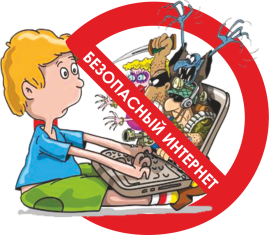 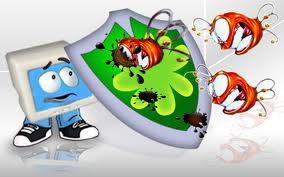 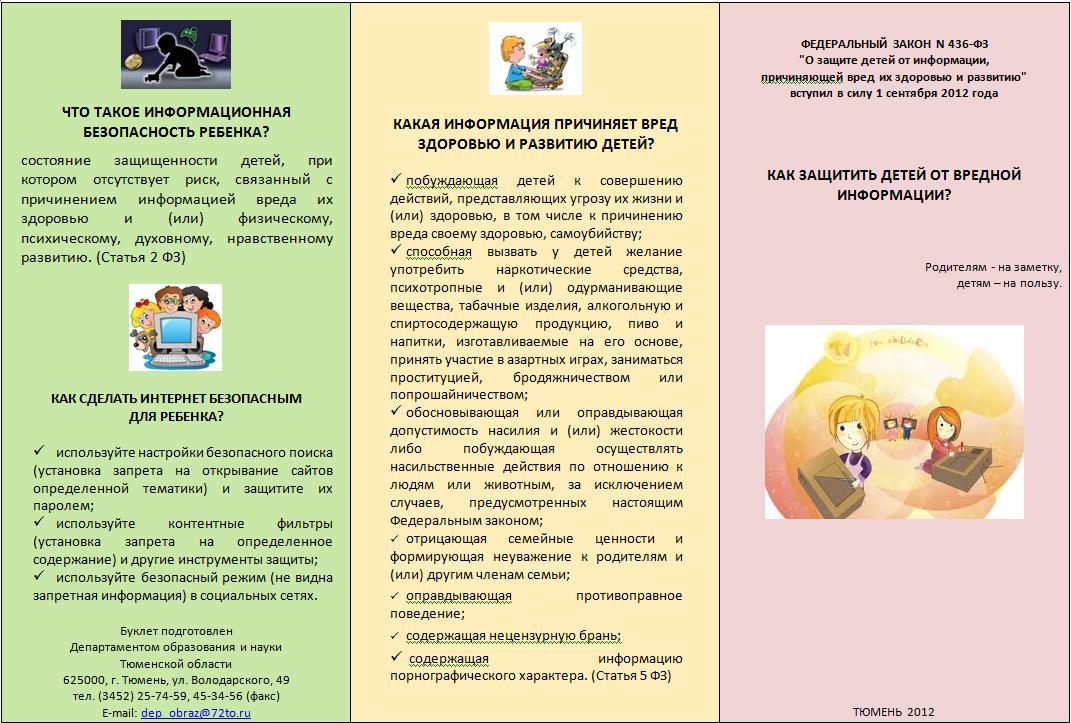                                                                                                                                                                                                                         Муниципальное бюджетное                                                                                                                                                                                                                  дошкольное образовательное																           	            учреждение																                 «Детский сад № 10 																            комбинированного вида»																               г. Каменск-Уральский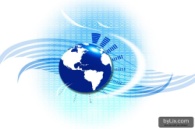 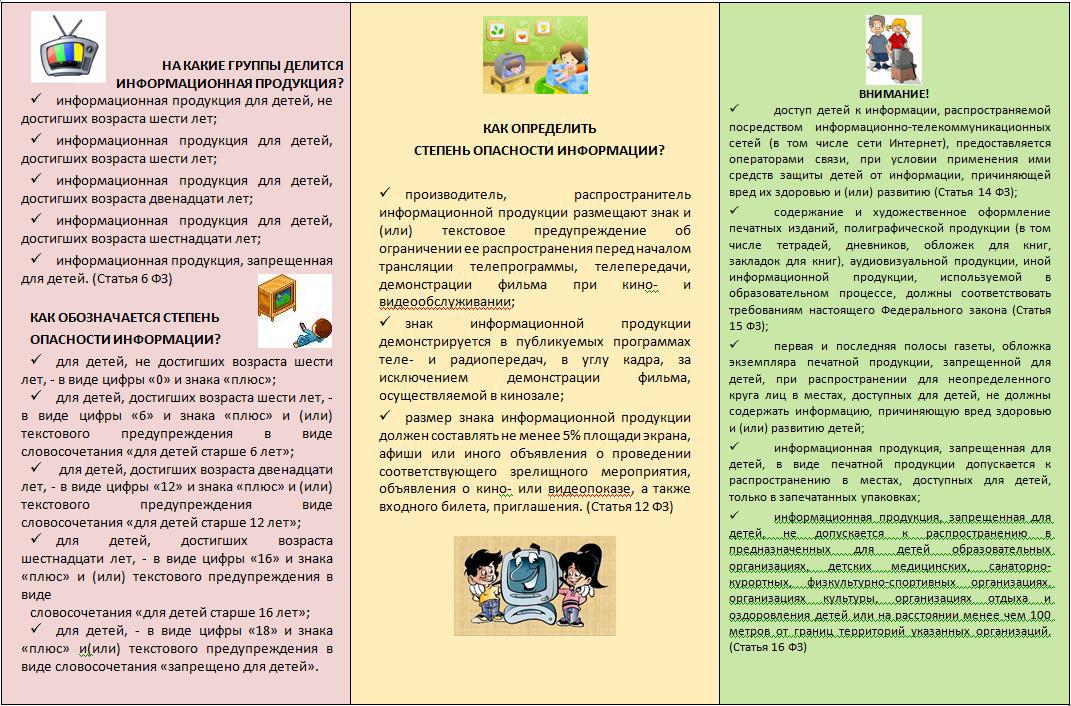 